             ҠАРАР                                                                                РЕШЕНИЕИнформация о деятельности депутата избирательного округа №2 Совета сельского поселения Кунгаковский сельсовет муниципального района Аскинский район Республики БашкортостанЗаслушав информацию депутата избирательного округа №2 Сабитова Наиля Рафаиловича, Совет сельского поселения Кунгаковский сельсовет муниципального района Аскинский район Республики Башкортостан р е ш и л:Информацию о деятельности депутата избирательного округа №2 принять     к сведению (прилагается).Рекомендовать депутату округа  №2 выполнения депутатских полномочий, обратив особое внимание:- социального развития, благоустройству территорий, повышению жизненного   уровня населения;- по пропаганде здорового образа жизни, развития физической культуры и       спорта в своем округе;- своевременное рассмотрение заявлений, обращений, жалоб и предложений      избирателей.Глава сельского поселения Кунгаковский сельсовет муниципального района Аскинский район Республики Башкортостан			   Г.А.Гильманшина	          д.Кунгак26 декабря 2017 года           №148ИНФОРМАЦИЯ                                                                                                                     о деятельности  депутата избирательного округа №2                                   Сабитова Наиля Рафаиловича:Уважаемые депутаты! Приглашенные. Прошел два года после моего избрания депутатом Совета сельского поселения Кунгаковский сельсовет муниципального района Аскинский район Республики Башкортостан избирательного округа №2. За прошедший год участвовал  во всех очередных и внеочередных  заседаниях Совета депутатов сельского поселения Кунгаковский сельсовет На территории моего избирательного округа №2 сельского поселения Кунгаковский сельсовет, большое внимание было уделено вопросам благоустройства и поддержания территории в чистоте.            Вместе с жителями деревни собрались на сход граждан по вопросу  аварии на нефтероводе  организации «Уфанефть», создали инициативную группу по контролю устранения последствия аварии, написали обращения начальнику с требованиями.  Общаюсь со всеми избирателями по вопросу благоустройства территорий, участвую на собрании граждан и обсуждаем вопросы благоустройства. В меру сил стараюсь помочь каждому в решении их проблем Активно участвую на субботниках.  В  заключении хотелось бы сказать, что депутатская деятельность требует знаний в различных отраслях, большой самоотдачи и работоспособности. В дальнейшем буду стремиться соответствовать высокому званию депутата  и оправдывать надежды избирателей.  Спасибо избирателям за огромное доверие. БАШКОРТОСТАН РЕСПУБЛИКАҺЫ АСҠЫН РАЙОНЫМУНИЦИПАЛЬ РАЙОНЫНЫҢҠӨНГӘК АУЫЛ СОВЕТЫ АУЫЛ БИЛӘМӘҺЕ СОВЕТЫ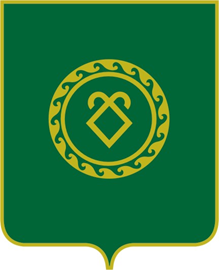 СОВЕТ СЕЛЬСКОГО ПОСЕЛЕНИЯ КУНГАКОВСКИЙ СЕЛЬСОВЕТ МУНИЦИПАЛЬНОГО РАЙОНААСКИНСКИЙ РАЙОНРЕСПУБЛИКИ БАШКОРТОСТАН